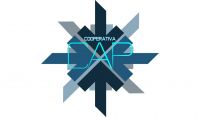               CAP SCoop.